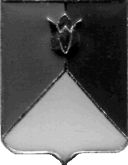 РОССИЙСКАЯ  ФЕДЕРАЦИЯАДМИНИСТРАЦИЯ КУНАШАКСКОГО  МУНИЦИПАЛЬНОГО РАЙОНА ЧЕЛЯБИНСКОЙ ОБЛАСТИПОСТАНОВЛЕНИЕот 04.02.2015 г.  № 237О внесении изменений и дополнений в Устав Муниципального   бюджетного    общеобразовательного учреждения «Средняя  общеобразовательная школапоселка Муслюмово железнодорожнойстанции» На основании Федерального закона  от 29.12.2012 N 273-ФЗ "Об образовании в Российской Федерации" и Федерального закона № 83-ФЗ от 8 мая 2010 года «О внесении изменений в отдельные законодательные акты РФ», на  основании Протокола общего собрания работников Муниципального бюджетного    общеобразовательного      учреждения  «Средняя общеобразовательная школа поселка Муслюмово железнодорожной станции» от «26» января 2015 г. № 4.П О С Т А Н О В Л Я Ю:          1. Внести и утвердить прилагаемые  изменения и дополнения в Устав Муниципального бюджетного    общеобразовательного      учреждения  «Средняя общеобразовательная школа поселка Муслюмово железнодорожной станции»          2. Исполняющему обязанности директора Муниципального бюджетного    общеобразовательного      учреждения  «Средняя общеобразовательная школа поселка Муслюмово железнодорожной станции» (О.Р. Латыпова)  зарегистрировать  изменения и дополнения   в Межрайонной  ИФНС России № 22 по Челябинской области.               3. Управляющему делами администрации Кунашакского муниципального района (Якупова Ю.Р.) опубликовать настоящее постановление в газете «Кунашакские вести» и на официальном сайте Кунашакского муниципального района www.kunashak.ru  в сети Интернет.          4. Организацию исполнения настоящего постановления возложить на заместителя Главы администрации района по социальным вопросам Янтурину Г.Г.Глава администрации района                                                             В.С. Закиров Изменения  и дополнения         Изменения и дополнения, вносимые в Устав Муниципального бюджетного    общеобразовательного      учреждения  «Средняя общеобразовательная школа поселка Муслюмово железнодорожной станции»:абзац 2 пункта 1.1. раздела 1 после слов «456722 Челябинская область Кунашакский район, д. Султаново, ул. Школьная.» знак препинания «.» заменить знаком препинания «,» и дополнить словами «д. »;в пункте 1.13 раздела 1   вместо слов «и на пользование печатью  с изображением Государственного герба Российской Федерации» читать «и на пользование  печатью»;пункт 3.1. раздела 3 дополнить абзацем 1 следующего содержания:«дошкольная ступень – дошкольное образование (получение дошкольного образования может начинаться по достижении детьми возраста двух месяцев при наличии условий);пункт 3.1. раздела 3 дополнить абзацем 2 следующего содержания:Задачами дошкольного образование является формирование общей культуры, развитие физических, интеллектуальных, нравственных, эстетических и личностных качеств, формирование предпосылок учебной деятельности, сохранение и укрепление здоровья детей дошкольного возраста;пункт 3.1. раздела 3 дополнить абзацем 3 следующего содержания:	Образовательные программы дошкольного образования направлены на разностороннее развитие детей дошкольного возраста с учетом их возрастных и индивидуальных особенностей, в том числе достижение детьми дошкольного возраста уровня развития, необходимого и достаточного для успешного освоения ими образовательных программ начального общего образования, на основе индивидуального подхода к детям дошкольного возраста и специфичных для детей дошкольного возраста видов деятельности. Освоение образовательных программ дошкольного образования не сопровождается проведением промежуточных аттестаций и итоговой аттестации обучающихся.В разделе 3 вместо слов «среднего (полного) общего образования» следует читать «среднего общего образования);П. 5.4. раздела 5 дополнить подпунктом 1. следующего содержания:«Директор в пределах своих полномочий  принимает меры по профилактике терроризма и экстремизма, а также минимизации и (или) ликвидации последствий проявлений терроризма и экстремизма на территории Учреждения.».	В абзаце 1 подпункта 8. пункта 5.5. раздела 5 вместо слов «в соответствии с пунктом 3 статьи 32 Закона РФ "Об образовании"» следует читать «в соответствии с ФЗ от 29.12.2012 N 273-ФЗ "Об образовании в Российской Федерации"»	П 7.4. раздела 7 изложить в новой редакции:«Принятие решения о реорганизации или ликвидации Учреждения не допускается без учета мнения жителей населенных пунктов, обслуживаемых Учреждением. Филиал образовательной организации создается и ликвидируется в порядке, установленном гражданским законодательством, с учетом особенностей, предусмотренных ФЗ от 29.12.2012 N 273-ФЗ "Об образовании в Российской Федерации". 
Утверждены:Постановлением  Главы администрации   районаот «____» _________2015г.  №  ____Согласовано:                                                Приняты:Руководитель    УправленияОбщим       собранием     работниковобразования       администрации                 МБОУ  «СОШ п. Муслюмово ж.-д. ст.»Кунашакского муниципального  района                   протокол №  4 от  «26» января 2015 г.Приказ  № ___от «___»______2015 г.______________ В.И. Каряка__________________ О.Р. Латыпова